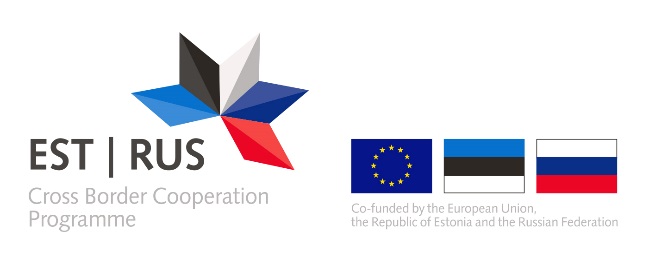 Annex 4WRITTEN RECOMMENDATION OF TEH JMC FOR THE FINAL LIST OF LARGE INFRASTRUCTURAL PROJECTSApproved  by JMC DateProject Index and TitleJMC recommendation and justification for direct award